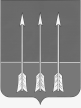 Администрациязакрытого административно-территориальногообразования Озерный Тверской областиП О С Т А Н О В Л Е Н И Е06.07.2022	            		                                                                                                 № 133О внесении изменений в постановление от 04.05.2022 года № 91 «Об организации отдыха, оздоровления и занятости детей и подростков в ЗАТО Озерный в 2022 году»В соответствии с постановлением Правительства Тверской области от 29.04.2022 № 268-пп «Об отдельных вопросах отдыха, оздоровления и занятости детей и подростков в Тверской области в 2022 году», статьей 36 Устава ЗАТО Озерный администрация ЗАТО Озерный постановляет:Внести следующие изменения в постановление администрации закрытого административно - территориального образования Озерный Тверской области от 04.05.2022 г. № 91 «Об организации отдыха, оздоровления и занятости детей и подростков в ЗАТО Озерный в 2022 году»:изложить подпункт 2.1 пункта 2 приложения 3 в новой редакции: «Стоимость питания для одного ребенка в день в лагере с дневным пребыванием составляет:в общеобразовательных организациях на базе МБОУ СОШ № 1 ЗАТО Озерный, МБОУ СОШ № 2 ЗАТО Озерный 180,00 (Сто восемьдесят) рублей на вторую и третью смены;в учреждении дополнительного образования на базе МБУДО ДЮСШ ЗАТО Озерный 172 (Сто семьдесят два) рубля 50 копеек.».Контроль за исполнением постановления возложить на                                   руководителя отдела образования И.А. Гаранину.Опубликовать постановление в газете «Дни Озерного» и разместить на официальном сайте муниципального образования ЗАТО Озерный в сети Интернет (www.ozerny.ru).Постановление вступает в силу с момента подписания.Глава ЗАТО Озерный                                                                                  Н.А. Яковлева